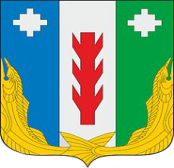  СОБРАНИЕ ДЕПУТАТОВ ПОРЕЦКОГО МУНИЦИПАЛЬНОГО ОКРУГА ЧУВАШСКОЙ РЕСПУБЛИКИРЕШЕНИЕСобрания депутатов первого созываот 03 мая 2024 года № С-31/07с. Порецкое О внесении изменений в решение Собрания депутатов Порецкого муниципального округа Чувашской Республики от 03 августа 2023 года № С-18/04 «Об утверждении Порядка предоставления многодетным семьям, в собственность бесплатно земельных участков,  находящихся в муниципальной собственности Порецкого   муниципального округа Чувашской Республики, а также земельных участков, государственная собственность на  которые не разграничена»           В соответствии с Гражданским кодексом Российской Федерации, Земельным кодексом Российской Федерации, законами Чувашской Республики от 27сентября.2023 г. № 61 «О внесении в Закон Чувашской Республики «О предоставлении земельных участков многодетным семьям в Чувашской Республике» ,от 01 апреля 2011 г. № 10 «О предоставлении земельных участков многодетным семьям в Чувашской Республике» (далее - Закон), Указом Президента Российско	й Федерации от 23.января 2024 г. № 63 «О мерах социальной поддержки многодетных семей», руководствуясь Уставом Порецкого муниципального округа Чувашской Республики, Собрание депутатов Порецкого муниципального округа Чувашской Республики р е ш и л о:         1. Внести в Порядок предоставления многодетным семьям в собственность бесплатно земельных участков, находящихся в муниципальной собственности Порецкого муниципального округа Чувашской Республики, а также земельных участков, государственная собственность на которые не разграничена утвержденный решением Собрания депутатов Порецкого муниципального округа Чувашской Республики «Об утверждении порядка предоставления многодетным семьям, в собственность бесплатно земельных участков находящихся в муниципальной собственности Порецкого муниципального округа Чувашской Республики, а также земельных участков, государственная собственность на которые не разграничена от 03 августа 2023 года № С-18/04 (далее – Порядок), следующие изменения:        1.1. в пункте 1.4. раздела 1 Порядка дополнить подпунктами «в» и «г»:         «в) многодетным семьям, с их согласия взамен предоставления им в собственность бесплатно земельного участка для индивидуального жилищного строительства либо для ведения личного подсобного хозяйства (приусадебный земельный участок) может быть предоставлена иная мера социальной поддержки в виде единовременной денежной выплаты (сертификата) в целях, и размере, установленных Кабинетом Министров Чувашской Республики.»;          г) многодетные семьи, которым предоставлены земельные участки в собственность бесплатно на основании части 2 статьи 2 Закона или иная мера социальной поддержки в виде единовременной денежной выплаты (сертификата) на основании абзаца четвертого пункта 1.4., считаются реализовавшими право на бесплатное предоставление земельного участка в собственность в соответствии с Законом.»;         1.2. пункт 1.5. раздела 1 Порядка изложить в следующей редакции:          «1.5. Многодетной семьей признается семья, воспитывающая трех и более детей в возрасте до восемнадцати лет или возраста 23 лет при условии его обучения в организации, осуществляющей образовательную деятельность, по очной форме обучения, к членам которой относятся совместно проживающие супруги (одинокий родитель), их (его) дети (в том числе усыновленные, удочеренные, пасынки, падчерицы), а также опекуны (попечители) и дети, находящиеся под опекой (попечительством), все члены которой являются гражданами Российской Федерации, постоянно или преимущественно проживающие на территории Чувашской Республики (далее - многодетная семья).                Условие постоянного или преимущественного проживания на территории Чувашской Республики в отношении таких семей, в составе которых один или оба родителя, один или оба усыновителя (удочерителя), опекуна (попечителя) имеют статус военнослужащего в соответствии с Федеральным законом от 27 мая 1998 года № 76-ФЗ «О статусе военнослужащих», которые принимают (принимали) участие в специальной военной операции на территориях Украины, Донецкой Народной Республики и Луганской Народной Республики с 24 февраля 2022 года, а также на территориях Запорожской области и Херсонской области с 30 сентября 2022 года, не учитывается.           В случае если родители в многодетной семье зарегистрированы по месту жительства в разных муниципальных округах, городских округах Чувашской Республики, земельный участок предоставляется по месту жительства одного из родителей по их выбору.»;          1.3.  пункт 2.2 раздела 2 Порядка изложить в следующей редакции:          «2.2. Для постановки на учет многодетной семьи, имеющей право на предоставление земельного участка в собственность бесплатно, многодетная семья направляет в Администрацию по месту жительства заявление о постановке на учет многодетной семьи, имеющей право на предоставление земельного участка в собственность бесплатно (далее - заявление), с указанием целей использования земельного участка, согласия на предоставление иной меры социальной поддержки в виде единовременной денежной выплаты (сертификата) взамен предоставления ей земельного участка в собственность бесплатно (в случае, указанном в абзаце четвертом статьи 3 Закона). В заявлении также указываются сведения о лицах, проживающих совместно с заявителем, и их родственных связях с заявителем, сведения о муниципальном образовании (муниципальных образованиях) Чувашской Республики, в котором (которых) многодетная семья имеет намерение получить земельный участок в случае отсутствия свободного земельного участка по месту ее жительства.»;          1.4. в пункте 2.3. раздела 2 Порядка дополнить новым абзацем седьмым следующего содержания:           «сведения из органа (организации), осуществляющего реализацию права граждан на получение иной меры социальной поддержки в виде единовременной денежной выплаты (сертификата) взамен получения земельного участка в собственность бесплатно, о предоставлении такой меры поддержки.»;         абзац седьмой считать абзацем восьмым;          1.5. в пункте 2.4. раздела 2 Порядка дополнить новым абзацем шестым следующего содержания:            «реализованное многодетной семьей право на предоставление земельного участка в собственность бесплатно на основании абзаца второго части 2 статьи 2 Закона или иной меры социальной поддержки в виде единовременной денежной выплаты (сертификата) взамен предоставления земельного участка в собственность бесплатно на основании абзаца четвертого статьи 3 Закона»;           абзац шестой считать абзацем седьмым и дополнить его словами «, иными нормативными правовыми актами Чувашской Республики или нормативными правовыми актами иных субъектов Российской Федерации по основаниям, предусмотренным в подпунктах 6 и 7 статьи 39.5 Земельного кодекса Российской Федерации.»;           1.6. в пункте 2.7. раздела 2 Порядка изложить в следующей редакции;           «2.7.Учет многодетных семей, имеющих право на предоставление земельных участков в собственность бесплатно, осуществляется Администрацией на основании решения о принятии многодетной семьи на учет, путем внесения соответствующих сведений в Реестр учета многодетных семей (далее - Реестр) в соответствии с очередностью подачи заявлений о принятии на учет многодетной семьи. Администрация вправе вести Реестр раздельно по видам разрешенного использования земельных участков и (или) по месту жительства членов многодетной семьи в муниципальном образовании Чувашской Республики или местоположению ожидаемых земельных участков, указанному многодетной семьей в заявлении.»;           1.7. в пункте 2.9. раздела 2 Порядка дополнить абзацем девятым следующего содержания:            «согласие многодетной семьи на предоставление иной меры социальной поддержки в виде единовременной денежной выплаты (сертификата) взамен предоставления ей земельного участка в собственность бесплатно (в случае, указанном в абзаце четвертом статьи 3 Закона)»;           абзац девятый считать абзацем десятым;           1.8. пункт 2.10. раздела 2 дополнить абзацем вторым следующего содержания:            «Достижение ребенком (детьми) восемнадцатилетнего возраста, гибель (смерть) ребенка (детей) в результате участия в специальной военной операции на территориях Украины, Донецкой Народной Республики и Луганской Народной Республики с 24 февраля 2022 года, а также на территориях Запорожской области и Херсонской области с 30 сентября 2022 года, после постановки на учет многодетной семьи, имеющей право на предоставление земельного участка в собственность бесплатно, не является основанием для снятия многодетной семьи с такого учета (исключения ее из Реестра)».             2. Настоящее решение вступает в силу со дня его официального опубликования в издании «Вестник Поречья» и подлежит размещению на официальном сайте Порецкого муниципального округа Чувашской Республики в сети «Интернет».Председатель Собрания депутатовПорецкого муниципального округа                                                                      Л.Г. ВасильевГлава Порецкого муниципального округа                                                               Е.В.Лебедев